О внесении изменений в программу«Комплексное  развитие транспортнойинфраструктуры Жигаловского муниципальногообразования на период 2017-2026 года»В связи с уточнением объемов финансирования  программы «Комплексное развитие транспортной инфраструктуры Жигаловского муниципального образования на период 2017-2026 годы», утвержденной постановлением администрации Жигаловского муниципального образования от 11 января 2017 года №03, руководствуясь Федеральным законом от 06.10.2003 года № 131-ФЗ «Об общих принципах организации местного самоуправления в Российской Федерации», ст. 7, 34, 38 Устава Жигаловского муниципального образования, Администрация Жигаловского муниципального образованияПОСТАНОВЛЯЕТ:Внести следующие изменения в программу «Комплексное развитие транспортной инфраструктуры Жигаловского муниципального образования на период 2017-2026 годы» утвержденную постановлением администрации Жигаловского муниципального образования от 11 января 2017 года №03:раздел «Оценка объемов и источников финансирования мероприятий программы развития транспортной инфраструктуры» изложить в новой редакции (прилагается).Отделу экономики и бюджета администрации Жигаловского муниципального образования (Федотовой О.В.) внести соответствующие изменения в бюджет Жигаловского муниципального образования.Настоящее постановление подлежит официальному опубликованию в «Спецвыпуск Жигалово» и размещению на официальном сайте Жигаловского муниципального образования www.жигалово-адм.рфГлава Жигаловского муниципального образования                                                                                       Д.А.Лунёв«03» марта  2023 г.  №26р.п.ЖигаловоОЦЕНКА ОБЪЕМОВ И ИСТОЧНИКОВ ФИНАНСИРОВАНИЯ МЕРОПРИЯТИЙ ПРОГРАММЫ РАЗВИТИЯ ТРАНСПОРТНОЙ ИНФРАСТРУКТУРЫ (точное 2017-2022г.план 2023г. -2025 г. с 01.03.23)ОЦЕНКА ОБЪЕМОВ И ИСТОЧНИКОВ ФИНАНСИРОВАНИЯ МЕРОПРИЯТИЙ ПРОГРАММЫ РАЗВИТИЯ ТРАНСПОРТНОЙ ИНФРАСТРУКТУРЫ (точное 2017-2022г.план 2023г. -2025 г. с 01.03.23)ОЦЕНКА ОБЪЕМОВ И ИСТОЧНИКОВ ФИНАНСИРОВАНИЯ МЕРОПРИЯТИЙ ПРОГРАММЫ РАЗВИТИЯ ТРАНСПОРТНОЙ ИНФРАСТРУКТУРЫ (точное 2017-2022г.план 2023г. -2025 г. с 01.03.23)ОЦЕНКА ОБЪЕМОВ И ИСТОЧНИКОВ ФИНАНСИРОВАНИЯ МЕРОПРИЯТИЙ ПРОГРАММЫ РАЗВИТИЯ ТРАНСПОРТНОЙ ИНФРАСТРУКТУРЫ (точное 2017-2022г.план 2023г. -2025 г. с 01.03.23)ОЦЕНКА ОБЪЕМОВ И ИСТОЧНИКОВ ФИНАНСИРОВАНИЯ МЕРОПРИЯТИЙ ПРОГРАММЫ РАЗВИТИЯ ТРАНСПОРТНОЙ ИНФРАСТРУКТУРЫ (точное 2017-2022г.план 2023г. -2025 г. с 01.03.23)ОЦЕНКА ОБЪЕМОВ И ИСТОЧНИКОВ ФИНАНСИРОВАНИЯ МЕРОПРИЯТИЙ ПРОГРАММЫ РАЗВИТИЯ ТРАНСПОРТНОЙ ИНФРАСТРУКТУРЫ (точное 2017-2022г.план 2023г. -2025 г. с 01.03.23)ОЦЕНКА ОБЪЕМОВ И ИСТОЧНИКОВ ФИНАНСИРОВАНИЯ МЕРОПРИЯТИЙ ПРОГРАММЫ РАЗВИТИЯ ТРАНСПОРТНОЙ ИНФРАСТРУКТУРЫ (точное 2017-2022г.план 2023г. -2025 г. с 01.03.23)ОЦЕНКА ОБЪЕМОВ И ИСТОЧНИКОВ ФИНАНСИРОВАНИЯ МЕРОПРИЯТИЙ ПРОГРАММЫ РАЗВИТИЯ ТРАНСПОРТНОЙ ИНФРАСТРУКТУРЫ (точное 2017-2022г.план 2023г. -2025 г. с 01.03.23)ОЦЕНКА ОБЪЕМОВ И ИСТОЧНИКОВ ФИНАНСИРОВАНИЯ МЕРОПРИЯТИЙ ПРОГРАММЫ РАЗВИТИЯ ТРАНСПОРТНОЙ ИНФРАСТРУКТУРЫ (точное 2017-2022г.план 2023г. -2025 г. с 01.03.23)ОЦЕНКА ОБЪЕМОВ И ИСТОЧНИКОВ ФИНАНСИРОВАНИЯ МЕРОПРИЯТИЙ ПРОГРАММЫ РАЗВИТИЯ ТРАНСПОРТНОЙ ИНФРАСТРУКТУРЫ (точное 2017-2022г.план 2023г. -2025 г. с 01.03.23)ОЦЕНКА ОБЪЕМОВ И ИСТОЧНИКОВ ФИНАНСИРОВАНИЯ МЕРОПРИЯТИЙ ПРОГРАММЫ РАЗВИТИЯ ТРАНСПОРТНОЙ ИНФРАСТРУКТУРЫ (точное 2017-2022г.план 2023г. -2025 г. с 01.03.23)Наименование мероприятия     Оценка расходов (тыс. руб.), годы           Оценка расходов (тыс. руб.), годы           Оценка расходов (тыс. руб.), годы           Оценка расходов (тыс. руб.), годы           Оценка расходов (тыс. руб.), годы           Оценка расходов (тыс. руб.), годы      2017г.2018г.2019г.2020г.2021г.2022г.2023г.2024г.2025г.Развитие автомобильных дорог 910 0409 07001 29980 (29990) 244Развитие автомобильных дорог 910 0409 07001 29980 (29990) 244Развитие автомобильных дорог 910 0409 07001 29980 (29990) 244Развитие автомобильных дорог 910 0409 07001 29980 (29990) 244Развитие автомобильных дорог 910 0409 07001 29980 (29990) 244Развитие автомобильных дорог 910 0409 07001 29980 (29990) 244Развитие автомобильных дорог 910 0409 07001 29980 (29990) 2441За счет средств дорожных фондов2505,82991,64087,74944,23401,43646,93783,14207,24442,51.1.- разработка проектной, сметной и иной документации054500000001.2.- ремонт автомобильных дорог и сооружений22232219,53635,44847,33401,43646,93783,14207,24442,51.3.- ремонт дорог с использованием эмульсии38,499,1303,659,4000001.4.- приобретение асфальтово-бетонной смеси83,1128148,70000001.5.- работы по обеспылеванию автомобильных дорог161,30037,5000002За счет средств местного бюджета000260,95722,419326,413554,511255,511155,52.1.- ремонт автомобильных дорог и сооружений00004895,517982,91200010000100002.2.- ремонт дорог с использованием эмульсии000179375,4474,83093103102.3.- отсыпка дорог,обочин ПГС00003002889006005002.4.- работы по обеспылеванию автомобильных дорог00081,9151,5166,3332,4332,4332,42.5.- разработка проектной, сметной и иной документации0000013,113,113,113,12.6.- приобретение асфальтово-бетонной смеси00000401,3000Итого:Итого:2505,82991,64087,75205,19123,822973,317337,615462,715598Организация освещения 910 0503 07002 29990 244 (224,225,226,340)Организация освещения 910 0503 07002 29990 244 (224,225,226,340)Организация освещения 910 0503 07002 29990 244 (224,225,226,340)Организация освещения 910 0503 07002 29990 244 (224,225,226,340)Организация освещения 910 0503 07002 29990 244 (224,225,226,340)Организация освещения 910 0503 07002 29990 244 (224,225,226,340)Организация освещения 910 0503 07002 29990 244 (224,225,226,340)Организация освещения 910 0503 07002 29990 244 (224,225,226,340)1Обслуживание и ремонт светильников75,52566,36450504545452Приобретение материалов для ремонта уличного освещения54,14127,51950505050503Аренда опор для размещения светильников уличного освещения165154,74,74,74,74,74,74,74Техприсоединение05,816,40666665Приобретение, доставка и установка опор00150000006Устройство линии освещения на новых улицах34,878,7142,6000000Итого:Итого:329,4128,5372,587,7110,7110,7105,7105,7105,7Повышение безопасности дорожного движения 910 0503 07003 29990 244 (225,226,310,340)Повышение безопасности дорожного движения 910 0503 07003 29990 244 (225,226,310,340)Повышение безопасности дорожного движения 910 0503 07003 29990 244 (225,226,310,340)Повышение безопасности дорожного движения 910 0503 07003 29990 244 (225,226,310,340)Повышение безопасности дорожного движения 910 0503 07003 29990 244 (225,226,310,340)Повышение безопасности дорожного движения 910 0503 07003 29990 244 (225,226,310,340)Повышение безопасности дорожного движения 910 0503 07003 29990 244 (225,226,310,340)Повышение безопасности дорожного движения 910 0503 07003 29990 244 (225,226,310,340)Повышение безопасности дорожного движения 910 0503 07003 29990 244 (225,226,310,340)Повышение безопасности дорожного движения 910 0503 07003 29990 244 (225,226,310,340)Повышение безопасности дорожного движения 910 0503 07003 29990 244 (225,226,310,340)1Дорожная разметка:101,320,3132,279158213340350350- Приобретение краски, материалов, трафаретов,нанесение разметки- Приобретение краски, материалов, трафаретов,нанесение разметки- Приобретение краски, материалов, трафаретов,нанесение разметки- Приобретение краски, материалов, трафаретов,нанесение разметки- Приобретение краски, материалов, трафаретов,нанесение разметки- Приобретение краски, материалов, трафаретов,нанесение разметки- Приобретение краски, материалов, трафаретов,нанесение разметки2Обустройство и техническое переоснащение пешеходных переходов000177059,10003Приобретение дорожных знаков25,295,9183,32262075,75353534Установка, доставка и обслуживание дорожных знаков, остан.павильонов23,3123,644,51271194,2209,88790,3Итого:Итого:149,8239,8360449259442602,8490493,3Организация регулярных перевозок по муниципальным маршрутам автомобильным транспортом 910 0408 07004 29990 811Организация регулярных перевозок по муниципальным маршрутам автомобильным транспортом 910 0408 07004 29990 811Организация регулярных перевозок по муниципальным маршрутам автомобильным транспортом 910 0408 07004 29990 811Организация регулярных перевозок по муниципальным маршрутам автомобильным транспортом 910 0408 07004 29990 811Организация регулярных перевозок по муниципальным маршрутам автомобильным транспортом 910 0408 07004 29990 811Организация регулярных перевозок по муниципальным маршрутам автомобильным транспортом 910 0408 07004 29990 811Организация регулярных перевозок по муниципальным маршрутам автомобильным транспортом 910 0408 07004 29990 811Организация регулярных перевозок по муниципальным маршрутам автомобильным транспортом 910 0408 07004 29990 811Организация регулярных перевозок по муниципальным маршрутам автомобильным транспортом 910 0408 07004 29990 811Организация регулярных перевозок по муниципальным маршрутам автомобильным транспортом 910 0408 07004 29990 811Организация регулярных перевозок по муниципальным маршрутам автомобильным транспортом 910 0408 07004 29990 8111Субсидия на содержание маршрутов пассажирских перевозок 9801276,31234,3311327723280,33500350035002Приобретение маршрутного автобуса0001918,500000Итого:Итого:9801276,31234,35031,527723280,3412635003500ВСЕГО:ВСЕГО:3956,14636,26405,25829,18864,123159,418389,015351,215254,5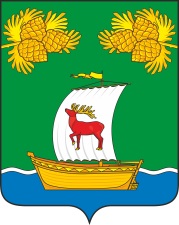 